    НЕВРОКОПСКА ПРОФЕСИОНАЛНА ГИМНАЗИЯ”ДИМИТЪР ТАЛЕВ”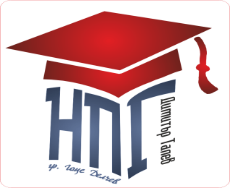 гр. Гоце Делчев, бул. “Гоце Делчев” №36, тел.: 0897099930 e-mail: npgdt@mail.bg, npg.bgЗ А Я В Л Е Н И Еот ..........................................…………………………………………………………………….....живущ/а/.......................................………………………………………………………………ученик/чка/ от ................. класЖелая да ми бъде отпусната месечна стипендия за постигнати образователни резултатиЗа …….. срок на  учебната 202……/202….. година.Д Е К Л А Р И Р А М: Успех ………………………………….от  учебната 202…./202…..,Известно ми е, че за вписване на неверни данни в тази декларация нося отговорност по чл. 313 от Наказателния кодекс и получената неправомерно стипендия подлежи на връщане.Дата: ..................                                                                              Декларатор:.......………….гр. Гоце ДелчевИнформация от класния ръководител:Отсъствия по неуважителни причини: …………………Отсъствия по уважителни причини: ……………………Наложени наказания …………………………………….. Кл. ръководител:…………………..                          /                               /